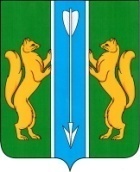 РОССИЙСКАЯ ФЕДЕРАЦИЯВЕРХНЕПАШИНСКИЙ СЕЛЬСКИЙ СОВЕТ ДЕПУТАТОВ ЕНИСЕЙСКОГО РАЙОНАКРАСНОЯРСКОГО КРАЯРЕШЕНИЕ        22 .01.2024 г.     	с. Верхнепашино                           № 53-134 р	О внесении изменений в решение Верхнепашинского сельского Совета депутатов от 28.01.2013 г. № 2-4р «Об утверждении положения об оплате труда выборных должностных лиц, осуществляющих свои полномочия на постоянной основе, и муниципальных служащих и об утверждении положения о премировании и выплате материальной помощи муниципальным служащим администрации Верхнепашинского сельсовета Енисейского района Красноярского края».	В целях приведения в соответствие с действующим законодательством Российской Федерации, в соответствии со ст. 30 Устава  Верхнепашинского сельсовета, постановлением Совета администрации Красноярского края от 29.12.2007 г. № 512-п «О нормативах формирования расходов на оплату труда депутатов, выборных должностных лиц местного самоуправления, осуществляющих свои полномочия на постоянной основе, лиц, замещающих иные муниципальные должности, и муниципальных служащих», Верхнепашинский сельский Совет депутатов РЕШИЛ:	1.Внести в решение Верхнепашинского сельского Совета депутатов от 28.01.2013 года № 2-4р «Об утверждении положения об оплате труда выборных должностных лиц, осуществляющих свои полномочия на постоянной основе, и муниципальных служащих и об утверждении положения о премировании и выплате материальной помощи муниципальным служащим администрации Верхнепашинского сельсовета Енисейского района Красноярского края» (далее Решение) следующие изменения:	1.1. Приложение № 1 к Решению Верхнепашинского сельского Совета депутатов №2-4р от 28.01.2013 года дополнить п. 2.2 изложив его в следующей редакции:		«2.2. Дополнительно к денежному вознаграждению выборным должностным лицам и лицам, замещающим иные муниципальные должности, выплачивается ежемесячное поощрение в размере не более одного месячного денежного вознаграждения увеличенное на 3 000 рублей.». 		2. в приложении № 1 к решению п.п. «д» п.2 статьи 3 изложить в следующем содержании:		«д) Муниципальным служащим ежемесячно выплачивается денежное поощрение в размере от 2,2 до 2,3 должностного оклада по главной и ведущей группам должностей, а также в размере от 1,8 до 2,05 должностного оклада по младшей группе должностей. 	Размер ежемесячного денежного поощрения, определенный в соответствии с абзацем 1 настоящего подпункта, увеличивается на 3 000 рублей».		3. Контроль за исполнением настоящего решения возложить на постоянную депутатскую комиссию по финансам, бюджету, налоговой, экономической политике и собственности (Демидова М.В.).		4. Решение вступает в силу со дня, следующего за днем его официального опубликования в местном печатном издании и распространяется на правоотношения возникшие с 1 января 2024 года.Председатель Верхнепашинскогосельского Совета депутатов__________________М.В. ДемидоваГлава  Верхнепашинскогосельсовета                                                                                 ____________________Е.И. Чапига